   臺南市私立慈暉幼兒園 幼班活動作息時間表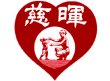         星期    時間星期一星期二星期三星期四星期五領域7:30~8:30寶貝入園及自由探索活動．環境整理 寶貝入園及自由探索活動．環境整理 寶貝入園及自由探索活動．環境整理 寶貝入園及自由探索活動．環境整理 寶貝入園及自由探索活動．環境整理 社會、情緒、語文8:30~9:00美 味 早 餐 時 間美 味 早 餐 時 間美 味 早 餐 時 間美 味 早 餐 時 間美 味 早 餐 時 間身體動作、認知、社會9:00~9:30團體活動.安全教育.生活常規團體活動.安全教育.生活常規團體活動.安全教育.生活常規團體活動.安全教育.生活常規團體活動.安全教育.生活常規身體動作、社會、情緒、美感9:30~10:00主 題 活 動 及 自理能力指導主 題 活 動 及 自理能力指導主 題 活 動 及 自理能力指導主 題 活 動 及 自理能力指導主 題 活 動 及 自理能力指導身體動作、認知、語文、社會、美感、情緒10:00~10:30大肌肉活動時間大肌肉活動時間大肌肉活動時間大肌肉活動時間大肌肉活動時間身體動作、社會、情緒、美感10:30~11:20主題延伸活動主題延伸活動主題延伸活動主題延伸活動主題延伸活動身體動作、認知、語文、社會、美感、情緒11:20~12:30營  養  午  餐  時  間(音樂欣賞)營  養  午  餐  時  間(音樂欣賞)營  養  午  餐  時  間(音樂欣賞)營  養  午  餐  時  間(音樂欣賞)營  養  午  餐  時  間(音樂欣賞)身體動作、社會、認知、情緒12:30~14:20整理環境、潔牙時間、備床甜蜜午休時光整理環境、潔牙時間、備床甜蜜午休時光整理環境、潔牙時間、備床甜蜜午休時光整理環境、潔牙時間、備床甜蜜午休時光整理環境、潔牙時間、備床甜蜜午休時光身體動作、社會、情緒14:20~14:50起床整理棉被、梳洗、整理服裝儀容補充活力 /生活好習慣起床整理棉被、梳洗、整理服裝儀容補充活力 /生活好習慣起床整理棉被、梳洗、整理服裝儀容補充活力 /生活好習慣起床整理棉被、梳洗、整理服裝儀容補充活力 /生活好習慣起床整理棉被、梳洗、整理服裝儀容補充活力 /生活好習慣身體動作、社會、情緒14:50~15:20美 味 點 心 時 間美 味 點 心 時 間美 味 點 心 時 間美 味 點 心 時 間美 味 點 心 時 間身體動作、社會    、情緒15:20~16:00綜合活動.收拾整理 、愛的叮嚀 綜合活動.收拾整理 、愛的叮嚀 綜合活動.收拾整理 、愛的叮嚀 綜合活動.收拾整理 、愛的叮嚀 綜合活動.收拾整理 、愛的叮嚀 身體動作、社會、情緒、美感、認知、語文16:00~放學回家囉!放學回家囉!放學回家囉!放學回家囉!放學回家囉!社會、情緒